U Slatini, 15.4.2019.OBAVIJEST UČENICIMA - PROLJETNI PRAZNICIPrema Odluci  o početku i završetku nastave i trajanju odmora učenika srednjih škola proljetni odmor za učenike počinje 18. travnja 2019., a završava 26. travnja 2019. godine. Redovna nastava nakon proljetnog odmora počinje u ponedjeljak, 29. travnja 2019. godine prema sljedećem rasporedu.U prijepodnevnu smjenu dolaze učenici zanimanja:1.KUHAR 2.KUHAR 3.KUHAR 1.CNC 2. CNC 2. MEH.POLJ. MEH 3. MEH.POLJ. MEH1.KONOBAR 2. KONOBAR 3. KONOBAR 1.STOLAR 2.STOLAR 3. INST. GIK 3. KROJAČ 1. PRODAVAČ 2. PRODAVAČ 3.PRODAVAČ U poslijepodnevnu smjenu dolaze učenici zanimanja:1.VODOINST 2. VODOINST 1.KROJAČ 2.KROJAČ 1.FRIZER  2. FRIZERER 3. FRIZER 1.AUTOMEH 2 AUTOM 3.AUTOMEH 1.ELEKT.INST 2. ELEKT.INST 1.PEKAR 1.POM KROJAČ/ STOLAR 2. POM KROJAČNapomena: Prema Odluci  o početku i završetku nastave i trajanju odmora učenika srednjih škola, a u dogovoru s obrtničkim radionicama i voditeljima praktične nastave, učenici su obvezni pohađati praktičnu nastavu.SVIM UČENICIMA I ZAPOSLENICIMA ŽELIM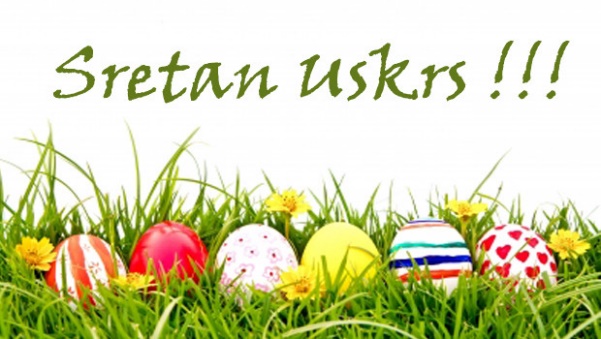 RavnateljMladen Graovac, prof.